WWW – základy tvorby WWW stránekpracovní listV HTML editoru vytvořte WWW stránku podle vzoru.Návod Vytvořte v HTML editoru prázdný HTML dokument s názvem index.html.Ze stránek https://cs.lipsum.com/ stáhněte 3 odstavce textu.Vložte nadpis „Lorem Ipsum“.Vložte dvě vodorovné čáry.Každý odstavec bude mít svůj nadpis.V každém odstavci zvýrazněte, podtrhněte, přeškrtněte a naformátujte ležatým písmem libovolnou větu. 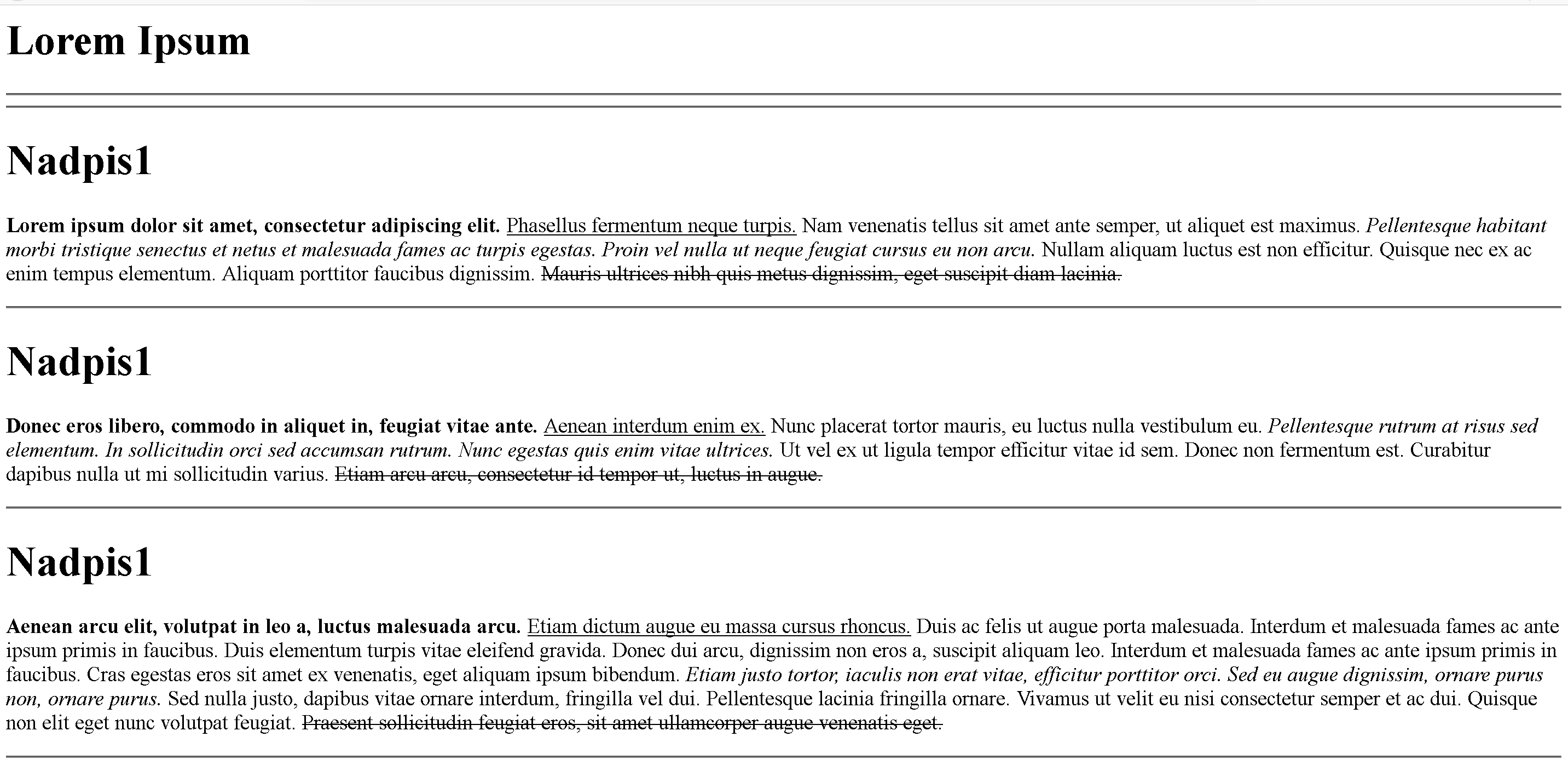 